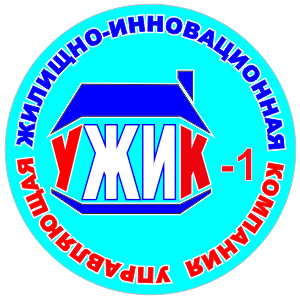 ул. Тургенева, 33а, г. Уссурийск, 692519Телефон 8(4234)31-90-05; тел/факс: 8(4234)26-99-55;e-mail: uzhik.rf@mail.ruОГРН 1102511002681ИНН/КПП 2511070636/251101001Лицензия № 384 от 05.09.2016 гУважаемые собственники!Для внесения корректной информации о собственниках МКД (кого необходимо указать в квитанции в качестве ответственного квартиросъёмщика) Вам необходимо заполнить заявление согласие на обработку персональных данных и предоставить копию документа, подтверждающего право собственности (или найма), а также справку о количестве прописанных граждан.       Документы и заявление нужно предоставить в управляющую организацию при личном обращении (адрес, тел. и график работы указан в квитанциях).Администрация ООО « УЖИК 1»